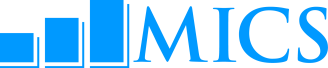 المسح العنقودي متعدد المؤشرات 7الاستبيانات الأساسيةالمسح العنقودي متعدد المؤشرات 7الاستبيانات الأساسيةالمسح العنقودي متعدد المؤشرات 7الاستبيانات الأساسيةالمسح العنقودي متعدد المؤشرات 7الاستبيانات الأساسيةيعرض الجدول أدناه الاستبيانات والمواضيع الأساسية في المسح العنقودي متعدد المؤشرات السابع. اذهب الى صفحات المسح العنقودي متعدد المؤشرات على الموقع http://mics.unicef.org للحصول على معلومات ومحتويات تفصيلية حول الاستبيانات والمواضيع.يعرض الجدول أدناه الاستبيانات والمواضيع الأساسية في المسح العنقودي متعدد المؤشرات السابع. اذهب الى صفحات المسح العنقودي متعدد المؤشرات على الموقع http://mics.unicef.org للحصول على معلومات ومحتويات تفصيلية حول الاستبيانات والمواضيع.يعرض الجدول أدناه الاستبيانات والمواضيع الأساسية في المسح العنقودي متعدد المؤشرات السابع. اذهب الى صفحات المسح العنقودي متعدد المؤشرات على الموقع http://mics.unicef.org للحصول على معلومات ومحتويات تفصيلية حول الاستبيانات والمواضيع.يعرض الجدول أدناه الاستبيانات والمواضيع الأساسية في المسح العنقودي متعدد المؤشرات السابع. اذهب الى صفحات المسح العنقودي متعدد المؤشرات على الموقع http://mics.unicef.org للحصول على معلومات ومحتويات تفصيلية حول الاستبيانات والمواضيع.يعرض الجدول أدناه الاستبيانات والمواضيع الأساسية في المسح العنقودي متعدد المؤشرات السابع. اذهب الى صفحات المسح العنقودي متعدد المؤشرات على الموقع http://mics.unicef.org للحصول على معلومات ومحتويات تفصيلية حول الاستبيانات والمواضيع.استبيان الأسرة المعيشيةاستبيان المرأةالفئة العمرية 49 - 15 سنةاستبيان الرجلالفئة العمرية 49 - 15 سنةاستبيان الأطفال والشبابالفئة العمرية 17 - 5 سنةلطفل واحد يتم اختياره عشوائياً في كل أسرة معيشيةاستبيان الأطفالدون سنّ الخامسةلوحة معلومات الأسرة المعيشيةلوحة معلومات المرأةلوحة معلومات الرجللوحة معلومات الأطفال بين 5 - 17 سنةلوحة معلومات الأطفال دون سنّ الخامسةقائمة أفراد الأسرة المعيشيةخلفية عامة عن المرأةمعلومات عامة عن الرجلخلفية عامة عن الطفل/ةمعلومات الأطفال دون سنّ الخامسةالتعليم : الانجازات [3+]استخدام تكنولوجيا المعلومات والاتصالاتاستخدام تكنولوجيا المعلومات والاتصالاتعمالة الأطفالتنمية الطفولة المبكرةالتعليم : الحضور [3-24]الخصوبة / تاريخ الولاداتالزواج / التعايش كأزواجضبط سلوك الطفل (5 – 14 سنة)ضبط سلوك الطفل (1 – 4 سنوات)خصائص الأسرة المعيشيةرعاية ما قبل الولادةمشاركة الأسرة في التعليم (7 – 14 سنة)التطعيم ( 0 - 2 سنة)المياهرعاية الولادةمهارات التعلم (مباشر، 7-  14سنة)الصرف الصحيالزواج / التعايش كأزواجالنظافةنموذج القياسات الأنثروبومتريةلجميع الأطفال دون سن الخامسةنموذج اختبار جودة المياهلمجموعة فرعية من الأسر المعيشية ضمن كل عنقودنموذج سجلات التطعيم في المرفق الصحيللدول التي يتم فيها حفظ جميع سجلات التطعيم في المرافق الصحيةالمسح العنقودي متعدد المؤشرات 7الاستبيانات الأساسيةالمسح العنقودي متعدد المؤشرات 7الاستبيانات الأساسيةالمسح العنقودي متعدد المؤشرات 7الاستبيانات الأساسيةالمسح العنقودي متعدد المؤشرات 7الاستبيانات الأساسيةالمسح العنقودي متعدد المؤشرات 7الاستبيانات الأساسيةالمسح العنقودي متعدد المؤشرات 7الاستبيانات الأساسيةالمسح العنقودي متعدد المؤشرات 7الاستبيانات الأساسيةيعرض الجدول أدناه الاستبيانات والمواضيع التكميلية في المسح العنقودي متعدد المؤشرات السابع. اذهب الى صفحات المسح العنقودي متعدد المؤشرات على الموقع http://mics.unicef.org للحصول على معلومات ومحتويات تفصيلية حول الاستبيانات والمواضيع. سيتم إضافة مواضيع تكميلية جديدة عند توفرها.يعرض الجدول أدناه الاستبيانات والمواضيع التكميلية في المسح العنقودي متعدد المؤشرات السابع. اذهب الى صفحات المسح العنقودي متعدد المؤشرات على الموقع http://mics.unicef.org للحصول على معلومات ومحتويات تفصيلية حول الاستبيانات والمواضيع. سيتم إضافة مواضيع تكميلية جديدة عند توفرها.يعرض الجدول أدناه الاستبيانات والمواضيع التكميلية في المسح العنقودي متعدد المؤشرات السابع. اذهب الى صفحات المسح العنقودي متعدد المؤشرات على الموقع http://mics.unicef.org للحصول على معلومات ومحتويات تفصيلية حول الاستبيانات والمواضيع. سيتم إضافة مواضيع تكميلية جديدة عند توفرها.يعرض الجدول أدناه الاستبيانات والمواضيع التكميلية في المسح العنقودي متعدد المؤشرات السابع. اذهب الى صفحات المسح العنقودي متعدد المؤشرات على الموقع http://mics.unicef.org للحصول على معلومات ومحتويات تفصيلية حول الاستبيانات والمواضيع. سيتم إضافة مواضيع تكميلية جديدة عند توفرها.يعرض الجدول أدناه الاستبيانات والمواضيع التكميلية في المسح العنقودي متعدد المؤشرات السابع. اذهب الى صفحات المسح العنقودي متعدد المؤشرات على الموقع http://mics.unicef.org للحصول على معلومات ومحتويات تفصيلية حول الاستبيانات والمواضيع. سيتم إضافة مواضيع تكميلية جديدة عند توفرها.يعرض الجدول أدناه الاستبيانات والمواضيع التكميلية في المسح العنقودي متعدد المؤشرات السابع. اذهب الى صفحات المسح العنقودي متعدد المؤشرات على الموقع http://mics.unicef.org للحصول على معلومات ومحتويات تفصيلية حول الاستبيانات والمواضيع. سيتم إضافة مواضيع تكميلية جديدة عند توفرها.يعرض الجدول أدناه الاستبيانات والمواضيع التكميلية في المسح العنقودي متعدد المؤشرات السابع. اذهب الى صفحات المسح العنقودي متعدد المؤشرات على الموقع http://mics.unicef.org للحصول على معلومات ومحتويات تفصيلية حول الاستبيانات والمواضيع. سيتم إضافة مواضيع تكميلية جديدة عند توفرها.يعرض الجدول أدناه الاستبيانات والمواضيع التكميلية في المسح العنقودي متعدد المؤشرات السابع. اذهب الى صفحات المسح العنقودي متعدد المؤشرات على الموقع http://mics.unicef.org للحصول على معلومات ومحتويات تفصيلية حول الاستبيانات والمواضيع. سيتم إضافة مواضيع تكميلية جديدة عند توفرها.استبيان الأسرة المعيشيةاستبيان المرأةالفئة العمرية 49 - 15 سنةاستبيان الرجلالفئة العمرية 49 - 15 سنةاستبيان الرجلالفئة العمرية 49 - 15 سنةاستبيان الأطفالالفئة العمرية 17 - 5 سنةلطفل واحد يتم اختياره عشوائياً في كل أسرة معيشيةاستبيان الأطفالالفئة العمرية 17 - 5 سنةلطفل واحد يتم اختياره عشوائياً في كل أسرة معيشيةاستبيان الأطفالالفئة العمرية 17 - 5 سنةلطفل واحد يتم اختياره عشوائياً في كل أسرة معيشيةاستبيان الأطفالدون سنّ الخامسةاستخدام الأسرة للطاقةالهجرةالهجرةالهجرةالضمان الصحي (5 - 14 سنة)الضمان الصحي (5 - 14 سنة)الضمان الصحي (5 - 14 سنة)الضمان الصحيالملاريا: الناموسيات المعالجة بالمبيدات الحشريةالضمان الصحيالضمان الصحيالضمان الصحيالقدرات الوظيفية للطفلالقدرات الوظيفية للطفلالقدرات الوظيفية للطفلتسجيل الولاداتالتحويلات الاجتماعيةالعمل والتدريب (15 - 24 سنة)العمل والتدريب (15 - 24 سنة)العمل والتدريب (15 - 24 سنة)استخدام الأطفال للوقت ( 10 - 17 سنة)استخدام الأطفال للوقت ( 10 - 17 سنة)استخدام الأطفال للوقت ( 10 - 17 سنة)القدرات الوظيفية للطفل (2 - 4 سنوات)مرحلة ما بعد الأزمةالرعاية الإنجابية: الرغبة في آخر ولادةالمواقف من العنف الأسريالمواقف من العنف الأسريتغذية الرضع والأطفال الصغار: الرضاعة الطبيعية  والتنوع التغذوي (0 - 1 سنة)انعدام الأمن الغذائيالملاريا: الرعاية الوقائية المتقطعة أثناء الحملهدف التنمية المستدامة 16 :الأمانهدف التنمية المستدامة 16 :الأمانالسعي للرعاية وعلاج الإسهالرعاية ما بعد الولادة والأطفال حديثي الولادة: العناية الحراريةهدف التنمية المستدامة 16 :التمييزهدف التنمية المستدامة 16 :التمييزالسعي للرعاية وعلاج أعراض التهابات الجهاز التنفسي الحادةرعاية ما بعد الولادة والأطفال حديثي الولادة: رعاية الحبلالقدرات الوظيفية (18 - 49 سنة)القدرات الوظيفية (18 - 49 سنة)الملاريا: السعي للرعاية والعلاجرعاية ما بعد الولادة والأطفال حديثي الولادة: الوزن عند الولادةتعاطي التبغ تعاطي التبغ الرعاية الإنجابية: عودة الدورة الشهريةالصحة النفسيةالصحة النفسيةتغذية الرضع والأطفال الصغار: الرضاعة الطبيعية أللأوليةرعاية ما بعد الولادة والأطفال حديثي الولادة: للأم والطفلرعاية ما بعد الولادة والأطفال حديثي الولادة: فحوصات الإشارات العصبية الرعاية الإنجابية: وسائل منع الحملالرعاية الإنجابية: الاحتياجات غير الملباةنموذج القياسات الأنثروبومترية(5 – 9 سنوات)نموذج القياسات الأنثروبومترية(5 – 9 سنوات)نموذج القياسات الأنثروبومترية(5 – 9 سنوات)الصحة والنظافة الحيضية نموذج القياسات الأنثروبومترية(5 – 9 سنوات)نموذج القياسات الأنثروبومترية(5 – 9 سنوات)نموذج القياسات الأنثروبومترية(5 – 9 سنوات)ختان الاناثنموذج القياسات الأنثروبومترية(5 – 9 سنوات)نموذج القياسات الأنثروبومترية(5 – 9 سنوات)نموذج القياسات الأنثروبومترية(5 – 9 سنوات)الفيروس الحليمي البشري  HPV ]15-17[نموذج القياسات الأنثروبومترية(5 – 9 سنوات)نموذج القياسات الأنثروبومترية(5 – 9 سنوات)نموذج القياسات الأنثروبومترية(5 – 9 سنوات)استخدام الوقت    ]15-17[المواقف من العنف الأسريهدف التنمية المستدامة 16 :الأمانهدف التنمية المستدامة 16 :التمييزالقدرات الوظيفية (18 - 49 سنة)الرعاية الإنجابية: النشاط الجنسيالرعاية الإنجابية: اتخاذ القرار بشأن الصحة الإنجابيةوفيات الأمهاتتعاطي التبغالصحة النفسية ]15-24[العنف ضد المرأة